IED LICEO FEMENINO “MERCEDES NARIÑO” JMÁREA: CIENCIAS NATURALES Y EDUCACIÓN AMBIENTALGUÍA DE TRABAJO DE BIOLOGÍA  GRADO 6°DOCENTE: MARGARITA MARTÍNEZ A.ESTUDIANTE:___________________________________  GRADO 60____   FECHA:_____________________                                  DIVERSIDAD DE FORMAS VIVIENTESObjetivos:Determina la importancia de la taxonomía en la clasificación de los seres vivos.Reconoce y diferencia los tipos de caracteres y organiza los seres según sus categorías taxonómicas.Establece relaciones entre organismos según su clasificación taxonómica.Reconoce las características de cada reino.INTRODUCCIÓNMillares y millones de individuos habitan la tierra, entre ellos se presentan diferencias marcadas. La sistemática (taxonomía) se ocupa de la especiación, clasificación y filogenia de los seres vivos.La taxonomía es la ciencia que proporciona las reglas y los procedimientos para clasificar los seres vivos.Sus principales características o caracteres son:Morfológicos : se refieren a la forma y al aspecto externo de los seres vivos. Ejemplo, animales con alas o animales con patas.Fisiológicos: se tiene en cuenta la función que realizan los seres vivos para existir. Ejemplo, reproducción  sexual o asexual.Citológicos: tiene que ver con la estructura de la célula que componen un organismo. Por ejemplo, la diferencia de estructura de una célula animal y una célula vegetal.Bioquímicos: son las que se derivan de la composición química de los organismos. Por ejemplo, con la comparación de los genes.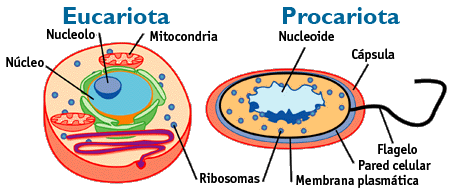 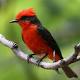 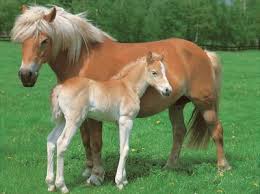 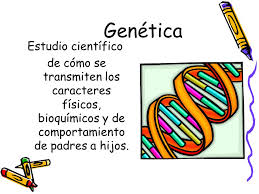 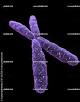 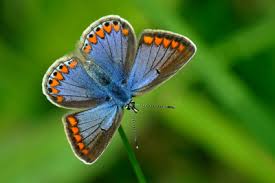 SISTEMAS DE CLASIFICACIÓNGran parte de nuestro sistema de clasificación actual se fundamente en el trabajo propuesto por Carl Von Linneo, (1707 -  (1778), siglo XVIII. En este sistema, los seres vivos se agrupan en grados o niveles , llamados categorías, que están organizados jerárgicamente.CATEGORÍAS TAXONÓMICASLa clasificación de los seres vivos se hace en categorías. La categoría taxonómica superior es el reino y la categoría taxonómica inferior es la especie.La especie incluye organismos que comparten muchos caracteres y tienen capacidad de reproducirse; mientras que, dentro del reino, es posible encontrar organismos de diferentes especies que comparten muy pocas características unos con otros.        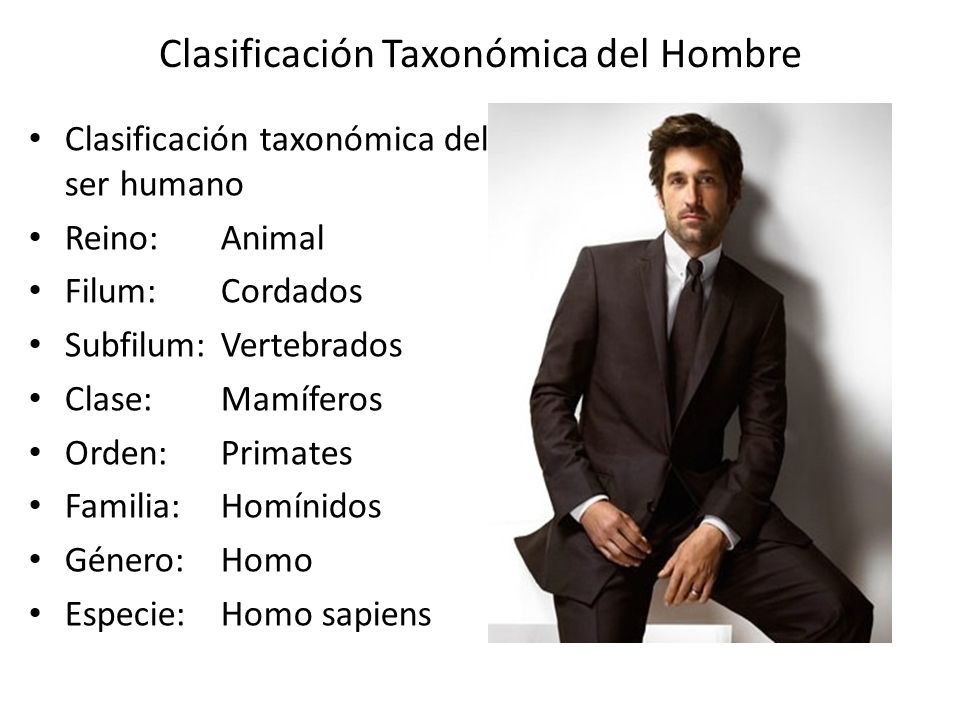 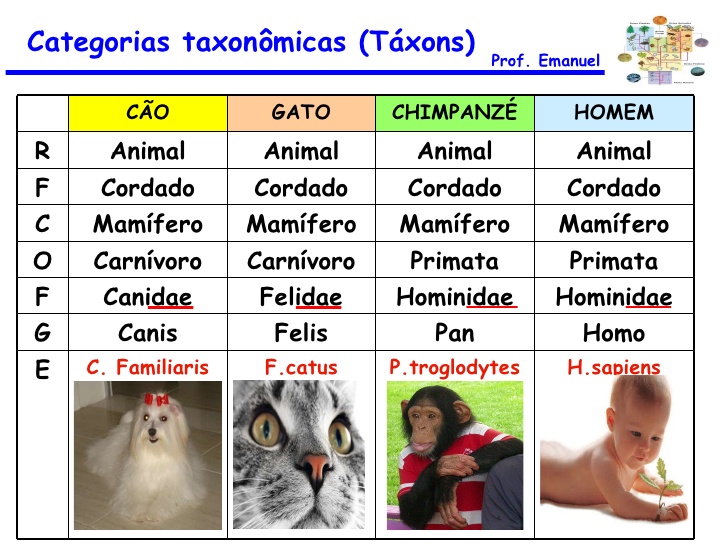 En 1969  R. H. Whitaker propuso un sistema de 5 reinos en el que queda incorporada la distinción procariota – eucariota. Los procariotas quedan incluidos en el reino Mónera; los eucariotas se reparten entre los 4 reinos restantes. El sistema de clasificación en 5 reinos, pone de manifiesto también las relaciones de parentesco. Los 5 reinos a saber son: reino Mónera, reino Protista, reino  Hongo o Fungi, reino vegetal o de las plantas y reino animal.      REINOPRESENCIA DE MEMBRANA NUCLEARTIPO CELULARPRESENCIA DE CLOROPLASTOSTIPO DE NUTRICIONPRESENCIA DE MITOCON-DRIASTIPO DE RESPIRACIONMULTICELU -LARIDADPRESENCIA DE PARED CELULARSISTEMA CIRCULATORIOSISTEMA EXCRETORREPRODUCCIONGRUPOSPRINCIPALESMONERANOPROCARIOTAEN ALGUNOSAUTOTROFAFotosintetizadoresQUIMIOSINTETIZADORESHETEROTROFANOANAEROBIA(Por fermentación)AEROBIA(a partir del oxígeno)NOPRESENTE(de polisacáridos)POR  DIFUSION(movimientos citoplasmáticos)POR VACUOLAS CONTRACTILESeliminanCO2 AGUAACIDO URICOACIDO LACTICOTOXINASASEXUAL -   FISION BINARIA (duplicación de su    único cromosoma)-   CONJUGACION   (intercambio de   ADN)      CIANOBACTERIAS (Fotosintetizadoras)BACTERIAS(InfecciosasPROTISTASIEUCARIOTAEN ALGUNOSAUTOTROFAHETEROTROFADigestión intracelularSIAEROBIANOPRESENTE EN ALGUNOS(De varios tipos)POR CICLOSIS (movimiento de cloroplastos alrededor de una gran vacuola)POR VACUOLAS CONTRACTILES eliminanCO2 ,  AGUAOXÍGENOASEXUAL  FISION BINARIA  BIPARTICION  FISION MULTPILE  CONJUGACIONSEXUALALGAS (Fotosintetizadoras)PROTOZOOS (Infecciosos)HONGOSIEUCARIOTANOHETEROTROFAPor absorciónSIANAEROBIA(Por  fermentación)AEROBIA(A partir de oxígeno)ALGUNOSPRESENTE (De quitina)EN UNICELULARESCorrientes citoplasmáticasEN MULTICELULARESAbsorción por hifasELIMINAN  ALCOHOL      ETILICO  CO2     ANTIBIOTICOS   TOXINASALTERNANCIA DE GENERACIONES entre fasesASEXUAL  GEMACIÓNY SEXUAL   ZIGOSPORAZIGOMICETOS (hongo de la humedad como las micorrizas)ASCOMICETOS (levaduras)BASIDIOMICETOS (Champiñones y hongos venenosos)DEUTEROMICETOS (antibióticos y fabricación de quesos)PLANTASIEUCARIOTASIAUTOTROFASIAEROBIA (Por medio de estomas, lenticelas y neumatóforos)SI, TEJIDOS PRINCIPALES:Epidermis, Xilema,Floema, ParénquimaProsénquimaEsclerénquimaColénquimaMeristemáticoPRESENTE (de Celulosa)EN PLANTAS NO VASCULARIZADAS como los musgos se da por ósmosis, difusión y transporte activoSISTEMA VASCULAR  por el Xilema y FloemaPOR MEDIO DE ESTOMAS Y LENTICELAS Eliminan, AGUA, SAL, CO2  ,  Oxígeno, Taninos, Látex,Oxalato de Calcio,   Aceites Esenciales.ASEXUAL (o vegetativa)SEXUALBRIOFITAS (musgos)PTERIDOFITAS (helechos)GIMNOSPERMAS (pinos)ANGIOSPERMAS  (Plantas con Flores y Frutos)ANIMALSIEUCARIOTANOHETEROTROFOS por ingestión Sist. SimpleSist. CompletoDigestión ExtracelularSICUTANEABRANQUIALTRAQUEALPULMONAR(EN TODOS AEROBIA)SI, TEJIDOS PRINCIPALES:Epitelial, Sangre,linfaConectivo, Nervioso, MuscularAUSENTEABIERTO  si salen de los vasos y bañan directamente los tejidos.CERRADO si siempre  van en vasos. SENCILLA, DOBLE, COMPLETA O INCOMPLETAINVERTEBRADOS excretan Nitrógeno por Protonefridios, Metanefridios, Túbulos de MalpighiVERTEBRADOS excretan Úrea, Ácido úrico por los riñones que poseen miles de Nefronas. ASEXUAL (en algunos invertebrados)SEXUALPORIFEROSCNIDARIAPLATELMINTOSANELIDOS MOLUSCOSEQUINODERMOSARTROPODOSCORDADOS: Peces,  Anfibios, Reptiles, Aves, Mamíferos.